Speiseplan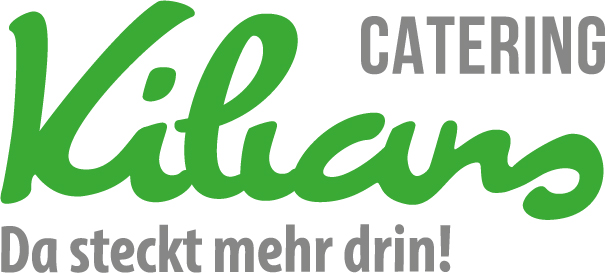 Datum: 08.04. - 12.04.2019Gesetzl. zugel. Zusatzstoffe: 1 Phosphat, 2 Geschmacksverstärker, 3 Farbstoffe, 4)Konservierungsmittel 5. Antioxitationsmittel, 6. geschwefell, 7. gewachst,, 8.geschwärzt, 9 mit einer.Zuckerart und SüßungsmittelAlle unserer Speisen können in Kontakt mit Allergenen kommen.MontagDienstagMittwochDonnerstagFreitagLeberkäseKartoffelsalatKetchupObstMusli: GeflügelleberkäseEnthält:Milch, Gluten, Ei, Sellerie,Gemüsebolognese mit PenneParmesanSalat 9Stracciatella – JoghurtEnthält:Gluten, Milch, Senf, SellerieSchnitzelErbsen – MöhrengemüseKartoffelnSchokoladenpuddingMusli: Hähnchenbrust pan.Enthält:Gluten, Ei, Milch,NudelsuppePfannekuchen mitSüßen Quark und ErdbeersoßeEnthält:Milch, Gluten, Ei, Sellerie,Fisch mit KräutersoßeReisSalatEisEnthält:Gluten, Milch, Fisch, Senf, EiVegetarischBratlingKartoffelsalatKetchupObstEnthält:Milch, Gluten, Ei, Sellerie,VegetarischGemüsebolognese mit PenneParmesanSalat 9Stracciatella – JoghurtEnthält:Gluten, Milch, Senf, SellerieVegetarischSellerie - SchnitzelErbsen – MöhrengemüseKartoffelnSchokoladenpuddingEnthält:Gluten, Ei, Milch,VegetarischNudelsuppePfannekuchen mitSüßen Quark und ErdbeersoßeEnthält:Milch, Gluten, Ei, Sellerie,Vegetarisch:Zucchini gefülltReisSalatEisEnthält:Gluten, Milch, Fisch, Senf, Ei